Культурно-просветительское общество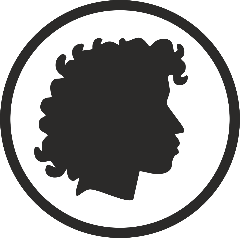 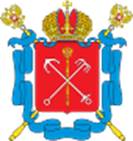 “Пушкинский проект”Комитет по культуре Санкт-Петербурга«УТВЕРЖДАЮ»Директор Культурно-просветительского общества «Пушкинский проект»Г.П.Сергеева«16» августа 2019 г.ПОЛОЖЕНИЕо III Международном театрализованном конкурсе-фестивале «Играем классику!»III Международный театрализованный конкурс-фестиваль «Играем классику» проводится в 2021 году с 17 по 18 марта в г. Санкт-Петербург.Девиз фестиваля: «Играем классику!»ОРГАНИЗАТОРЫ ФЕСТИВАЛЯКультурно-просветительское общество «Пушкинский проект» при поддержке Комитета по Культуре Санкт-Петербурга, совместно с петербургскими театрами, специалистами в области искусства и русской литературы.ЦЕЛЬ ФЕСТИВАЛЯСодействие развитию творческих способностей молодежи, формирование у детей духовной культуры и бережного отношения к историческому и культурному наследию средствами художественного искусства.ЗАДАЧИ ФЕСТИВАЛЯприобщение детей и молодёжи к отечественной классической театральной культуре, драматургии и литературеразвитие творческой активности и привлечение детей и молодёжи к занятиям творчествомпопуляризация классической литературы и искусства среди детей и молодёживыявление и оказание помощи в раскрытии творческой индивидуальности одарённых детей и подростковналаживание творческих контактов и обмен опытом между участниками фестиваляповышение профессионального уровня руководителей творческих коллективовобучение детей искусству быть зрителемУСЛОВИЯ УЧАСТИЯ В ФЕСТИВАЛЕК участию в Конкурсе могут быть заявлены номера художественной самодеятельности в разных жанрах, соответствующие тематике Фестиваля:стихи, художественное слово - не более 7 минут;вокал, хоровое пение - не более 10 минут;инструментальные произведения - не более 10 минут;хореография (соло, дуэт, трио, ансамбль) – не более 10 минут;синтетический жанр (сочетание театрального, циркового искусства, оригинального жанра) - не более 10 минут;малые театральные формы (одноактные спектакли, сценки) - не более 15 минут.драматическое искусство (спектакли) – не более 1,5 часа;художественные и анимационные фильмы – не более 30 минут.Участие в Конкурсе-фестивале - это участие в одной возрастной категории, одной групповой категории.  При превышении временного лимита жюри имеет право остановить выступление.Репетиции и выступления проходят согласно расписанию, предоставленному организаторами фестиваля-конкурса. Номера могут быть основаны как на творчестве писателей, так и на творчестве других авторов, представляющих иные виды исполнительского искусства (композиторы, художники и т.п.). Все они должны соответствовать тематике мероприятия - классической культуре и классическому искусству. Кроме того, в 2021 году исполняется 200 лет со дня рождения Николая Алексеевича Некрасова и Федора Михайловича Достоевского. Предлагаем уделить внимание творчеству этих писателей – драматическим и прозаическим произведениям, поэмам и стихам. Учитывая народный характер творчества Некрасова, приветствуются фольклорные номера. Количество участников в 1-ом номере - не более 15 человек (большее количество - согласовывается отдельно).Также возможна аудио и видео-поддержка представленных номеров.УЧАСТНИКИ ФЕСТИВАЛЯК участию в Конкурсе-фестивале приглашаются детские и молодёжные творческие коллективы государственных и негосударственных образовательных учреждений - общеобразовательных школ, гимназий, лицеев, вузов, учреждений дополнительного образования и культуры с самодеятельными номерами, поставленными на основе произведений классической литературы.Участниками Конкурса-фестиваля могут быть учащиеся и преподаватели (в качестве наставников) детских музыкальных школ, школ искусств, драматических и музыкальных театров, участники художественной самодеятельности, любительских литературных кружков, а также почитатели классической литературы.Возраст участников – с 7 до 25 лет (участники делятся на четыре возрастные группы).ПОРЯДОК ПРОВЕДЕНИЯ ФЕСТИВАЛЯФестиваль проводится в 2 формах: очная и заочная.Для участия в очной/заочной форме необходимо выслать заявку и материалы номера в оргкомитет фестиваля не позднее 15 февраля 2021 г. по электронной почте conferences@piligrim.com. Для участия необходимо представить в «Пушкинский проект»:краткое описание номера (до 1 стр.);видеозапись номера (не более 10 минут);необходимое мультимедийное сопровождение выступления (музыку, видеоряд и т.д.);анкеты участников.Также все необходимые мультимидийные материалы выступлений участники предоставляют организаторам при регистрации на носителях (USB или CD дисках).Даты проведения Конкурса-фестиваля c 17 по 18 марта 2021 г. в Санкт-Петербурге.В программе Конкурса-фестиваля:просмотры и обсуждение представленных номеров членами жюрипроведение мастер–классов для участниковвстречи с видными деятелями искусств и литературоведамикультурная программа для участников и гостейпостановка заключительного гала-представленияЖЮРИ ФЕСТИВАЛЯВ состав жюри входят заслуженные работники и ведущие эксперты в области культуры и искусства - актеры театра и кино, режиссёры, критики, ученые-филологи, общественные деятели, писатели.  Исполнительный директор фестиваля – Веселкин Владимир Викторович, актер и режиссер антрепризных спектаклей, главный режиссер Культурного центра ГУ МВД России по Санкт-Петербургу и Ленинградской области, Лауреат гуманитарного фонда "Личность Петербурга."Жюри во главе с председателем формируется и утверждается организаторами Конкурса-фестиваля. Победители награждаются дипломами и призами.Выступления участников оценивается только коллегиальным составом большинством голосов профессионального жюри и не может быть оспорено. По окончании Конкурса-фестиваля руководители коллективов имеют возможность обсудить с членами жюри конкурсные выступления и обменяться мнениями.КРИТЕРИИ ОЦЕНКИсоответствие тематике и задачам Конкурса-фестиваля;художественная целостность номера;режиссёрская работа;уровень актёрского мастерства исполнителей;музыкальное оформление номера;декорации и костюмы;соответствие выбранного произведения возрасту исполнителей;использование дополнительных выразительных средств.ПОДВЕДЕНИЕ ИТОГОВ ФЕСТИВАЛЯУчастники Конкурса-фестиваля награждаются дипломами Международного театрализованного конкурса-фестиваля. Коллективам и отдельным исполнителям вручаются дипломы лауреатов различных степеней. По итогам фестиваля лучшему коллективу или исполнителю вручается Гран-при.Участники и лауреаты награждаются памятными сувенирами с эмблемой Конкурса-фестиваля и подарками.Деятельность Фестиваля будет освещена информационными партнёрами на радио, телевидении, в периодической печати, информационных порталах в сети Интернет, в том числе, на сайтах и социальных сетях учебных организаций, из которых приедут участники Фестиваля, а также других средствах массовой информации.***По всем вопросам участия обращаться в «Пушкинский проект»:Тел./факс: (812) 498 07 41; (812) 498 03 94E-mail - conferences@piligrim.com Координатор Конкурса-фестиваля – Плужникова Эвелина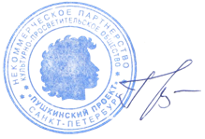 Директор НП КПО «Пушкинский проект»                                                             Сергеева Г.П.